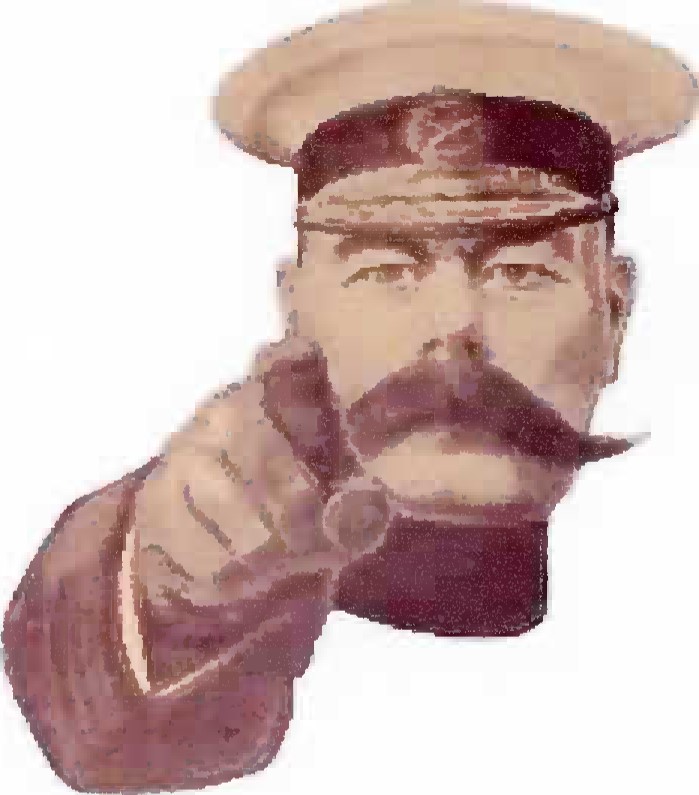 CLIFFE WOODS  NEEDS YOU !Your help is urgently needed to prevent developers ruining the last remaining Western wildlife corridor between Chattenden Wood & Cliffe Marshes.Once it's gone it will be gone forever!The planning application for the fields off Town Road is due to be decided onWednesday 12th April at 6.30pmat The Planning Committee MeetingCouncil Offices, Dock Road, Chatham ME4 4TRIt is important that as many people as possible attend this meeting to encourage the Planning Committee to make the right decision for Cliffe Woods.   The barrier to the Council Offices car park is lifted at 4.30pm to enable parking on site.  Medway Council should delay any decision until after the Local Plan has been finalised, as more suitable locations for development may be identified by that plan.Further advice can be found on the SAVE website: http://www.savecliffewoods.org.uk  or email us at cwandcsave@gmail.com  or see our Save Ciiffe Woods Facebook page.